IIF - Submission Form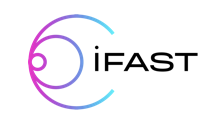 After completion of the form, please upload your pitch document hereContact Information The only contact information to include here is the principal lead for the submitted project. All communications related to the submission will be sent exclusively to the individual indicated below. It is your responsibility to ensure that all information is accurate before completing this Submission form. The only contact information to include here is the principal lead for the submitted project. All communications related to the submission will be sent exclusively to the individual indicated below. It is your responsibility to ensure that all information is accurate before completing this Submission form.First name:Last name:Organization:Job title:Address:City:Country:Phone:Mobile:E-mail:Note: In addition to the contact information, the following information may be made available to Evaluators. Please do not include any confidential or proprietary information in your entry details.Organization InformationCompany or Organization:Website URL:Organization Type:[  ] Academic/Gov Lab [  ] Commercial Startup[  ] Small to Medium Enterprise[  ] CorporationOrganization size:[  ] 1 - 19[  ] 20 - 99[  ] 100 - 499[  ] 500 - 2499[  ] 2500 or moreYour I.FAST partner(s)/beneficiary(s) for this project Your Industrial partner(s)/beneficiary(s) for this project Your Submitted projectEntry Title: Brief Description of Your Solution to the IIF Topic:50 words max.Technology Development Status:[  ] Concept[  ] Prototype[  ] Proven Manufacturability[  ] Ready to Market[  ] Commercial ProductTechnology Readiness Number:	[  ] TRL 4 (validated in lab)[  ] TRL 5[  ] TRL 6[  ] TRL 7[  ] TRL 8[  ] TRL 9TRL numbers are defined here: https://ec.europa.eu/research/participants/data/ref/h2020/wp/2014_2015/annexes/h2020-wp1415-annex-g-trl_en.pdfTechnology Keywords:Enter up to 3 technology keywords separated by commas.Market Keywords:Enter up to 3 market keywords separated by commas.Explain how your Solution addresses the IIF criteria:What is transformational about this technology? How is it different from existing technologies? How can produce a spill-over in society relevant field like environmental protection? 200 words max.Value Proposition for IFAST community and beyond:In addition to the accelerator technology domain, what industries does this technology impact near-term? Long-term? What unique benefits can your technology and/or business offer to a potential commercial partner? 200 words max.List any Programs/Awards/acknowledgment  your tech has been acknowledgedi.e. Prize, Challenge, Accelerator, Award Programs. 50 words max.Funding Status and Sources:VC, corporate, angel, grants, etc. 50 words max.Intellectual Property Status:50 words max.Describe the market and/or development opportunity for potential interested partners:Who are your existing clients? Who are the potential clients, buyers or end-users for this application? What type of business partnership are you seeking? 200 words max.Innovation Team:Who are the key executives, technical resources, and gamechangers behind this technology? 200 words max.